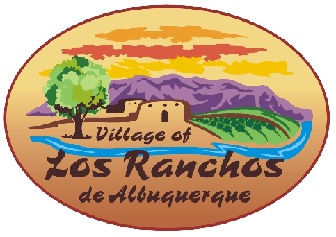 Citizens Advisory CommitteeWednesday, November 1, 20239:00-10:30 a.m.Warren J. Gray Chambers,Village Hall 6718 Rio Grande Blvd NWLos Ranchos, NM 87107AgendaDefine Open Space/ConservationSummary of proposed changes to Pilot Conservation OrdinanceDiscussion of public meeting process/scheduleDiscussion of next CAC task:  VC Zone or Subdivision Ordinance proposed changesPublic CommentsAdjourn